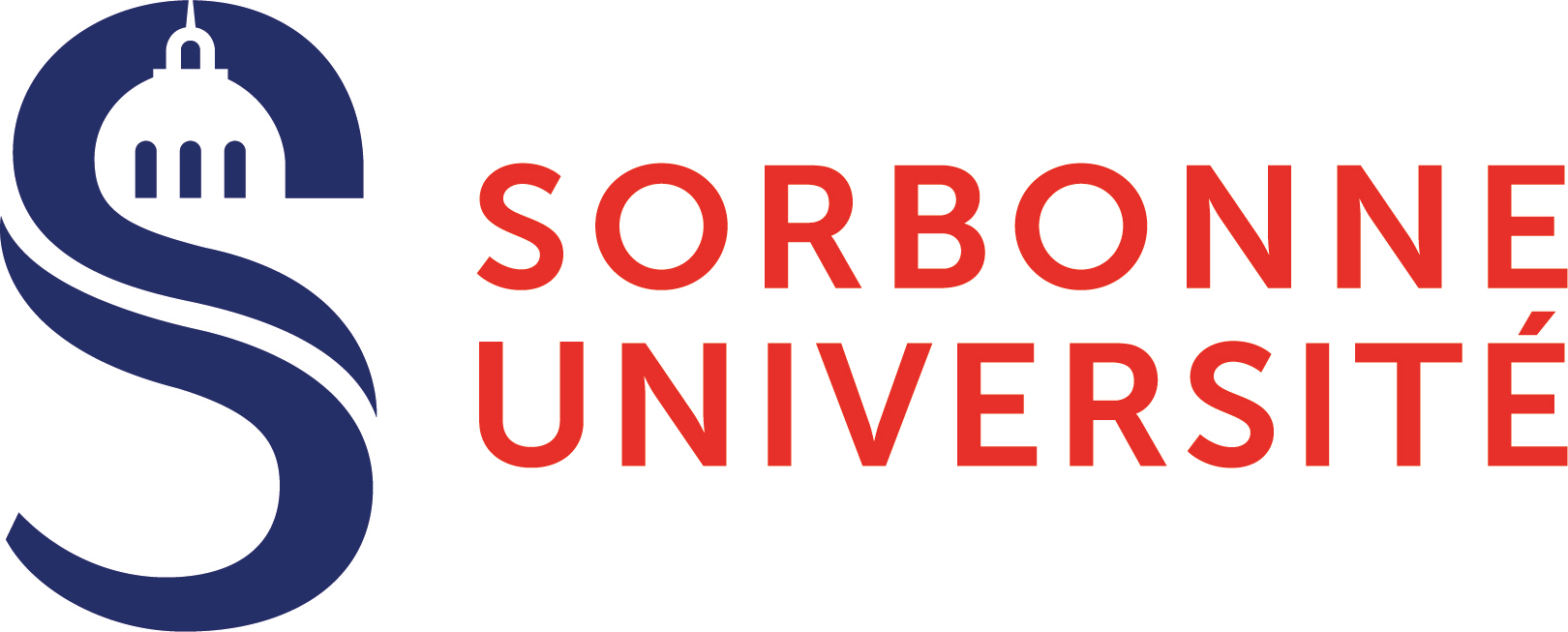 École doctorale« Astronomie & Astrophysique d'Ile-de-France »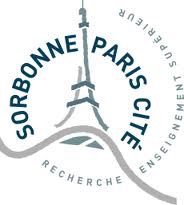 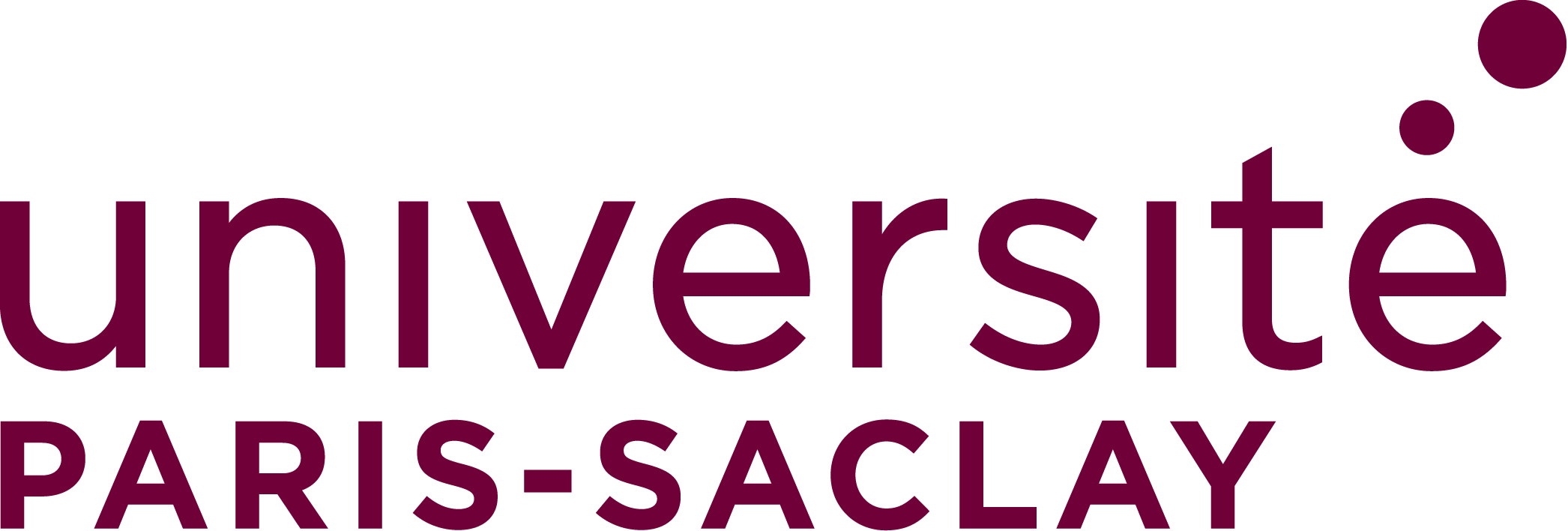 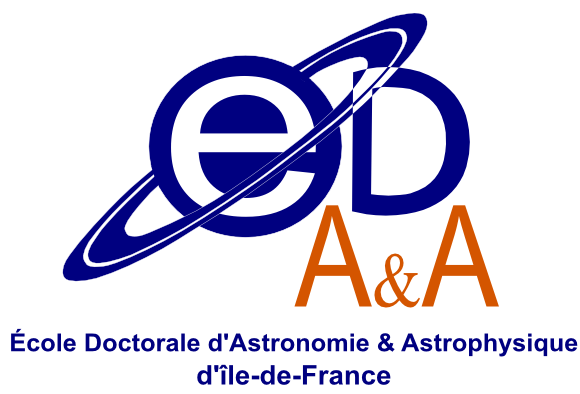 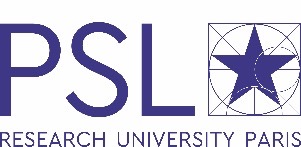 mail :  ecole-doctorale.astro@obspm.frSite de l’ED : https://ecole-doctorale.obspm.fr/fr/__________________________BROCHURE N°1/2018TRÈS IMPORTANT - TRÈS IMPORTANT - TRÈS IMPORTANT - TRÈS IMPORTANT-> Pour toute inscription administrative, à compter de la rentrée universitaire 2018/2019, la loi d'orientation et de réussite des étudiants a institué dans son article L841-5 du 8 mars 2018 une Contribution Vie Etudiante et de Campus (CVEC) d'un montant de 90 € https://cvec.etudiant.gouv.fr. Cette taxe est destinée à favoriser votre accueil et votre accompagnement social, sanitaire, culturel et sportif et à conforter les actions de prévention et d’éducation à la santé réalisées à votre intention.Collectée par les CROUS, cette contribution est indispensable à votre inscription universitaire et est due chaque année : sans preuve d'acquittement de la CVEC vous ne pourrez vous inscrire à l'université- > UNE COPIE DE LA CARTE D’ÉTUDIANT DEVRA OBLIGATOIREMENT ÊTRE TRANSMISE AU SECRÉTARIAT DE L’ED (jacqueline.plancy@obspm.fr)École doctorale « Astronomie & Astrophysique d'Ile-de-France »__________________________Version du 16/07/2018INSCRIPTIONS PÉDAGOGIQUES ET ADMINISTRATIVES 2018-2019Vous trouverez ci-dessous un certain nombre d'informations concernant les procédures d'inscription  à l'ED AAIF par établissement d'inscription.Vous devez parallèlement effectuer 2 inscriptions 1 - une inscription pédagogique à l'ED sur ADUM : https://www.adum.frSi vous avez candidaté sur ADUM: votre compte est déjà créé avec le même identifiant et mot de passe Vérifiez et complétez les informations qui y figurent déjà ».2 -  une inscription administrative à l'Observatoire de Paris/PSL (ADUM), Sorbonne Université/SU (anciennement UPMC), P7, P11 (ADUM) ou UVSQ (ADUM) Il est rappelé qu'un doctorant doit s'inscrire tous les ans pour pouvoir soutenir sa thèse.Pour toute inscription administrative, à compter de la rentrée universitaire 2018/2019, la loi d'orientation et de réussite des étudiants a institué dans son article L841-5 du 8 mars 2018 une Contribution Vie Etudiante et de Campus (CVEC) d'un montant de 90 € https://cvec.etudiant.gouv.fr. Cette taxe est destinée à favoriser votre accueil et votre accompagnement social, sanitaire, culturel et sportif et à conforter les actions de prévention et d’éducation à la santé réalisées à votre intention.Collectée par les CROUS, cette contribution est indispensable à votre inscription universitaire et est due chaque année : sans preuve d'acquittement de la CVEC vous ne pourrez vous inscrire à l'universitéInscription pédagogique ET administrative à l’Observatoire de Paris/PSL=> Contacts :Le doctorant s’enregistre dans ADUM : https://www.adum.frSi vous avez candidaté sur ADUM: votre compte est déjà créé avec le même identifiant et mot de passe — Vérifiez et complétez les informations qui y figurent déjà ». Démarre dans ADUM la procédure d’inscription pédagogique ;  Renseigne son dossier dans ADUM, le dossier est présenté sous forme de groupes de champs de la base de données (état civil, financement ...), certains champs sont obligatoires dans chaque groupe de champs, le système procède à un contrôle automatique sur ces champs ; Dépose dans ADUM un fichier au format .pdf regroupant l’ensemble des copies des pièces justificatives demandées, Il conserve par-devers lui les originaux, qui peuvent lui être demandés pour vérification ;  Finalise la procédure de demande d’inscription (possible seulement si tous les groupes de champs sont complets – champs obligatoires) ; Récupère le Formulaire CNIL (attestation d’enregistrement ADUM), le formulaire d’autorisation d’inscription, le dossier de scolarité pédagogique.  Récupèrera la charte des thèses et de convention de formation depuis ADUM, ces documents ne sont actuellement pas disponibles mais seront mis en ligne par la suite (G. Gaillant vous préviendra).   Obtient la signature du formulaire d’autorisation d’inscription et de la charte des thèses par son directeur de thèse ;  Obtient la signature du formulaire d’autorisation d’inscription et de la charte des thèses par le directeur de laboratoire, pour cela il s’informe au préalable des modalités (prise de rendez vous etc...) en vigueur dans son laboratoire  Prend rendez-vous avec le responsable du doctorat ou le directeur de l’Ecole Doctorale pour finaliser son inscription pédagogique en doctorat. - Avant d’effectuer l'inscription administrative, tous les doctorants devront s'acquitter de la Contribution Vie Étudiante et de Campus CVEC de 90€ sur le site du CROUS via le site : https://cvec.etudiant.gouv.frATTENTION : sans preuve d'acquittement de la CVEC vous ne pourrez vous inscrire à l'universitéInscription Administrative, Cette étape s’effectue sur la même base de données que votre l’ED : suivre le procédure transmise par mail par Mme Gaillant.—————————————————————————————————————————Inscription pédagogique ET administrative à l’Université Paris-Saclay (P11, UVSQ, Polytechnique)=> Contacts : - Formalités inscriptions Université Paris 11 : http://www.sciences.upsud.fr/fr/recherche/ecoles_doctorales/inscription-et-reinscription-en-doctorat.html- Formalités inscriptions UVSQ : http://www.uvsq.fr/faire-sa-these-a-l-uvsq-986.kjsp—————————————————————————————————————————Inscription pédagogique ET administrative Université Sorbonne Université (UPMC)Attention 2 inscriptions distinctes=> Contacts : Inscription Pédagogique :Le doctorant s’enregistre dans ADUM : https://www.adum.frSi vous avez candidaté sur ADUM: votre compte est déjà créé avec le même identifiant et mot de passe — Vérifiez et complétez les informations qui y figurent déjà ». Démarre dans ADUM la procédure d’inscription pédagogique ; Renseigne son dossier dans ADUM, le dossier est présenté sous forme de groupes de champs de la base de données (état civil, financement ...), certains champs sont obligatoires dans chaque groupe de champs, le système procède à un contrôle automatique sur ces champs ;  Dépose dans ADUM un fichier au format .pdf regroupant l’ensemble des copies des pièces justificatives demandées, Il conserve par-devers lui les originaux, qui peuvent lui être demandés pour vérification ;  Finalise la procédure de demande d’inscription (possible seulement si tous les groupes de champs sont complets – champs obligatoires) ; Récupère le Formulaire CNIL (attestation d’enregistrement ADUM) pour transmission à l’EDInscription Administrative  :- Avant d’effectuer l'inscription administrative, tous les doctorants devront s'acquitter de la Contribution Vie Étudiante et de Campus CVEC de 90€ sur le site du CROUS via le site : https://cvec.etudiant.gouv.fr=> sélectionner UPMC comme établissement dans le menu proposé.ATTENTION : sans preuve d'acquittement de la CVEC vous ne pourrez vous inscrire à l'université• Lien pour l’inscription à l’unversité de Sorbonne Université http://www.ifd.upmc.fr/fr/inscription.html Inscription pédagogique ET administrative Université Paris 7 – Denis DiderotAttention 2 inscriptions distinctes=> Contacts : Inscription Pédagogique :Le doctorant s’enregistre dans ADUM : https://www.adum.frSi vous avez candidaté sur ADUM: votre compte est déjà créé avec le même identifiant et mot de passe — Vérifiez et complétez les informations qui y figurent déjà ». Démarre dans ADUM la procédure d’inscription pédagogique ; Renseigne son dossier dans ADUM, le dossier est présenté sous forme de groupes de champs de la base de données (état civil, financement ...), certains champs sont obligatoires dans chaque groupe de champs, le système procède à un contrôle automatique sur ces champs ;  Dépose dans ADUM un fichier au format .pdf regroupant l’ensemble des copies des pièces justificatives demandées, Il conserve par-devers lui les originaux, qui peuvent lui être demandés pour vérification ;  Finalise la procédure de demande d’inscription (possible seulement si tous les groupes de champs sont complets – champs obligatoires) ; Récupère le Formulaire CNIL (attestation d’enregistrement ADUM) pour transmission à l’EDInscription Administrative  :- Avant d’effectuer l'inscription administrative, tous les doctorants devront s'acquitter de la Contribution Vie Étudiante et de Campus CVEC de 90€ sur le site du CROUS via le site : https://cvec.etudiant.gouv.frATTENTION : sans preuve d'acquittement de la CVEC vous ne pourrez vous inscrire à l'universitéLes doctorants doivent obligatoirement passer par E-candidat pour télécharger les documents de candidature via l’adresse: https://etudes-formations.univ-paris-diderot.fr/scolarite-generale/candidatures-inscriptions/candidature-ecandidatDate d’ouverture à partir du 20 juin 2018 jusqu’au 16 novembre 2018 (fermeture de l’application du 25 juillet au 26 août). Les doctorants s’inscrivant en 1ère année devront remettre un dossier complet papier à l’école doctorale (Jacqueline Plancy) avec toutes les pièces justificatives demandées ainsi que la preuve du paiement de la CVEC. Ainsi, une fois le dossier transmis par l’Ecole Doctorale au Service de la Formation Doctorale, le doctorant pourra procéder à son inscription administrative en présentiel .https://etudes-doctorales.univ-paris-diderot.fr/sinscrire-en-doctorat-paris-diderotÉcole doctorale« Astronomie & Astrophysique d'Ile-de-France »__________________________MISSIONS DOCTORALESInformations relatives aux missions doctorales, que vous trouverez également sur la page : http://ecole-doctorale.obspm.fr/Missions-doctorales-anciennement- Missions doctorales SU => date limite 22/08/2018 https://www.ccmd-ifd.upmc.fr- Missions doctorales Observatoire => clos depuis le 31/08/2018https://ufe.obspm.fr/candidatures_ufe/index.php?page=missions_doctorales&etat=description- Missions doctorales Paris-Sud =>  date limite : Candidature en ligne (1ère phase) : du 15 juin au 23 juillet 2018 
- http://www.u-psud.fr/fr/recherche/ecoles-doctorales/contrat-doctoral/recrutement-activites-hors-recherche.html- Missions doctorales Université Paris 7 => le calendrier peut varier suivant les établissements mais respectera le canevas suivant :13 juin 2018 : ouverture de l’application de candidature en ligne avec affichage des missions d’enseignement ouvertes au recrutement à partir de 12h00 4 juillet 2018: fermeture de l’application de candidature en ligne, à 12h00 9 au 17 juillet 2018 : attribution des missions d’enseignement par les commissions ad hoc. 2nde phase de candidature : si le nombre de candidatures recueillies est jugé insuffisant, l’application de candidature en ligne pourra être de nouveau ouverte à compter du 18 juillet 2018 à 12h00 (clôture le 5 septembre 2018 à 12h00, attributions à compter du 10 septembre 2018).http://cfdip.sorbonne-paris-cite.fr/cgi-bin/WebObjects/ContratDoctoral.woa* Ne pas oublier de compléter dans ADUM votre dossier si vous obtenez une mission doctorale.École doctorale« Astronomie & Astrophysique d'Ile-de-France »__________________________CONTRATS DOCTORAUXLes bénéficiaires de contrats doctoraux du ministère, seront contactés par les DRH des universités attribuant ces CD (OP, SU, P7, P11, UVSQ ou  PSL).Le montant brut du contrat doctoral est de : 1684,93 € pour une mission de recherche seule, de 2024 € pour une mission de recherche + une mission complémentaire.Les contrats sont de 3 ans et sauf cas particuliers débuteront le 1er Octobre 2018Les bénéficiaires de financement d’autres organismes seront contactés ou devront prendre contact avec les DRH ou le service en charge de la gestion de leur contrat.École doctorale« Astronomie & Astrophysique d'Ile-de-France »http://ecole-doctorale.obspm.fr/mail de l’ED : ecole-doctorale.astro@obspm.fr__________________________INFORMATIONS DIVERSES+ Une réunion de rentrée des doctorants de l'ED sera organisée le vendredi 5 octobre 2018 à partir de 14h00 à l’Observatoire de Meudon (amphithéâtre du bâtiment 18).+ A informal meeting with non french speaking students is scheduled at 11h the 5th of October.+ Vous devrez obligatoirement renvoyer au secrétariat de l’ED une copie de votre carte d’étudiant.+ French courses at ED 127French courses for foreign students are organized at Paris 6 University and also at PSL University. They are accessible to all students from ED 127, whatever their University, and the fees are taken in charge of by us. So, this is free for you.Part of these courses can be included in the mandatory courses that you will have to follow during your PhD.Here are the details:http://www.adum.fr/psaclay/formationshttps://doctorat.uspc.fr/formation/francais-langue-etrangere-fle-cours-semestriels-2017-2018/http://www.adum.fr/psaclay/formationshttps://doctorat.uspc.fr/formation/francais-langue-etrangere-fle-cours-semestriels-2017-2018/Quite awkwardly, the web page is in french (!) I apologize for this. The main information is that the courses start on September the 18th and inscription is required before September the 4th.There are other courses later. If you wish to follow the first session, fill the form and send it to coursdefrancais@SU.frDon’t forget to inform us and specially Agnès Le Guérer (leguerer@iap.fr) and Jacqueline Plancy (ecole-doctorale.astro@obspm.fr)+ Pour joindre les représentants des doctorants : represdocted@sympa.obspm.fr+ Pour toute question vous pouvez vous adresser à J. Le Bourlot, T. Fouchet, J. Plancy :  ecole-doctorale.astro@obspm.frToutes ces informations et de manière générale toute l’actualité de l’ED se trouve sur le site : https://ecole-doctorale.obspm.fr/fr/UNE COPIE DE LA CARTE D’ÉTUDIANT DEVRA OBLIGATOIREMENT ÊTRE TRANSMISE AU SECRÉTARIAT DE L’ED Le secrétariat de l’ED sera fermé du 6/08 au 3/09/2018.Inscriptions pédagogiques et administrativesPageDate modification*Observatoire de Paris PSL2*Université Paris-Saclay (Paris 11, UVSQ, Polytechnique)3*Université Paris 6 (SU)4*Université Paris 7 (Diderot5Missions Doctorales6Contrats doctoraux7Informations diverses (rentrée ED, cours de français, divers contacts8Directeur de l’école Doctorale n°127Jacques Le BourlotJacques.lebourlot@obspm.frResponsable Administrative de l’ED 127Jacqueline PlancyJacqueline.plancy@obspm.frResponsable du Doctorat Observatoire de ParisWilliam ThuillotWilliam.thuillot@obspm.frScolarité Observatoire de ParisGéraldine GaillantGeraldine.gaillant@obspm.frDirecteur de l’école Doctorale n°127Jacques Le BourlotJacques.lebourlot@obspm.frResponsable Administrative de l’ED 127Jacqueline PlancyJacqueline.plancy@obspm.frResponsable du Doctorat Université Paris 11 et UPSAlain Abergelalain.abergel@ias.u-psud.frScolarité Université Paris 11de A à H : Céline Roussasde I à N : Marie-Christine  Mignier de O à Z :  T. Toroceline.roussas@u-psud.fr marie-christine.mignier@u-psud.frtherese.toro@u-psud.frResponsable du Doctorat UVSQCyril Szopacyril.szopa@latmos.ipsl.frScolarité UVSQFanny DuretFabienne Watierfanny.duret@uvsq.frfabienne.watier@uvsq.frDirecteur de l’école Doctorale n°127Jacques Le BourlotJacques.lebourlot@obspm.frResponsable Administrative de l’ED 127Jacqueline PlancyJacqueline.plancy@obspm.frResponsable du Doctorat SUFlorence Durretdurret@iap.frResponsable Administrative ED 127 pour l’SUAgnès Le Guérerleguerer@iap.frBureau d’accueil des doctorants, Inscription administrative SUSandrine Le Moignescolarite.doctorat@upmc.frDirecteur de l’école Doctorale n°127Jacques Le BourlotJacques.lebourlot@obspm.frResponsable Administrative de l’ED 127Jacqueline PlancyJacqueline.plancy@obspm.frResponsable du Doctorat Université Paris 7Simona MeiSimona.mei@obspm.frService de la Formation Doctorale Paris 7Willy Saint PrixKarolina Garnczarekwilly.saint-prix@univ-paris-diderot.frkarolina.garnczarek@univ-paris-diderot.frGestion Contrat Observatoire de ParisC. SchmitCathie.schmit@obspm.frGestion Contrat SUD. Belle dominique.belle@SU.frGestion Contrat Université Paris 7L. Alléeludivine.allee@univ-paris-diderot.frGestion Contrat Université Paris 11S. Havardsophie.havard@u-psud.frGestion Contrat UVSQF. Duretfanny.duret@uvsq.frGestion Contrat PSLG. Le Camusgaelle.le-camus@univ-psl.fr